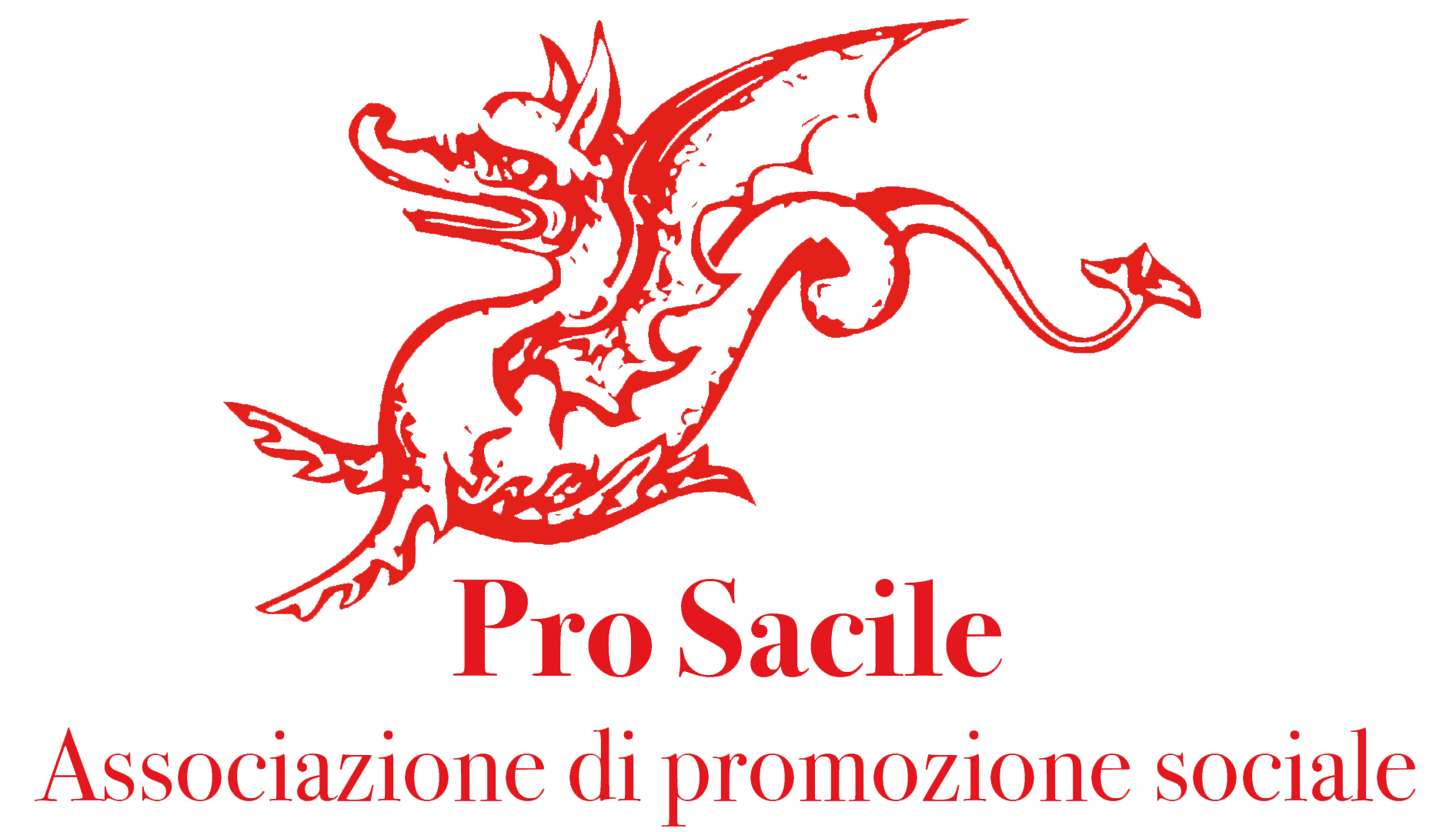 Pro Sacile - Associazione di Promozione SocialeDOMANDA DI AMMISSIONE A SOCIOIl	sottoscritto/La	sottoscritta	 	Nato/a	a	 		il	 	/	/	Codice	fiscale 	Residente	a	 		Cap	 	Via	 		N.	 	Cellulare	 		e-mail	 	CHIEDEdi essere ammesso in qualità di socio della Pro Sacile - Associazione di Promozione Sociale e di ottenere la relativa tessera dell’ente di affiliazione per l’anno 2023 eDICHIARAdi aver pagato la quota associativa sociale per l’anno 2023;di conoscere lo statuto e di accettarlo integralmente e rispettarne i singoli articoli;di conoscere le polizze assicurative con le specifiche condizioni, presenti nella versione integrale sul sito dell’ente di affiliazione dell’associazione;di aver preso visione e di aver ricevuto copia dell’informativa sulla privacy allegata;di concedere il consenso all’uso dei dati personali all’associazione ai sensi del D.lgs. 101/2018 e del GDPR 679/2016 per la realizzazione di iniziative di comunicazione diretta (tramite mail, messaggistica, posta ordinaria, newsletter, ecc) per il conseguimento e la realizzazione delle finalità istituzionali dell’associazione.Data  	Firma  	Firma del genitore, se il Socio è minorenne  	***Spazio riservato all’AssociazioneNumero	della	tessera	 	Data	di	rilascio	 	Note	 	Pro Sacile - Associazione di Promozione SocialeInformativa privacy ai sensi dell’art. 13 del Regolamento (UE) 2016/679 del Parlamento Europeo e del Consiglio del 27 aprile 2016Ai sensi dell’art. 13 del Regolamento UE n. 2016/679 (di seguito GDPR o Regolamento), recante disposizioni a tutela delle persone e di altri soggetti rispetto al trattamento dei dati personali, desideriamo informarLa che i dati personali da Lei forniti formeranno oggetto di trattamento nel rispetto della normativa sopra richiamata e degli obblighi di riservatezza cui è tenuta l’associazione.TITOLARE DEL TRATTAMENTOTitolare del trattamento è la Pro Sacile – Associazione di Promozione Sociale, con sede in Sacile (PN), via Albino Ruffo, 10, dati di contatto: e- mail segreteria@prosacile.com, rappresentata dal Presidente Pro Tempore.FINALITA’ DEL TRATTAMENTOIl conferimento dei dati è necessario per l’instaurazione o il mantenimento del rapporto associativo e il raggiungimento delle finalità dell’associazione; i dati conferiti saranno utilizzati esclusivamente per lo svolgimento dell’attività istituzionale e, in particolare, si informa che i dati personali raccolti con la domanda di adesione alla Pro Loco saranno trattati per esclusive finalità associative, mediante elaborazione con criteri prefissati.MODALITA’ DI TRATTAMENTO E CONSERVAZIONEL'acquisizione dei dati personali è presupposto per l'instaurazione e mantenimento del contratto associativo e lo svolgimento dei rapporti cui l’acquisizione è finalizzata.Il trattamento sarà svolto in forma automatizzata e/o manuale, nel rispetto di quanto previsto dall’art. 32 del GDPR in materia di sicurezza, a opera di soggetti appositamente incaricati e in ottemperanza a quanto previsto dall’art. 29 del Regolamento.Il trattamento sarà svolto dal Titolare del Trattamento (e, se è stato nominato, dal Responsabile del trattamento e dai soggetti da lui incaricati secondo apposita autorizzazione).Le segnaliamo che, nel rispetto dei principi di liceità, limitazione delle finalità e minimizzazione dei dati, ai sensi dell’art. 5 GDPR, previo il suo consenso libero ed espresso in calce alla presente informativa, i Suoi dati personali saranno conservati per il periodo di tempo necessario per il conseguimento delle finalità per le quali sono raccolti e trattati e, in ogni caso, fino a quando Lei risulterà iscritto o usufruirà dei servizi della nostra associazione e per un anno a seguire.AMBITO DI APPLICAZIONE E DIFFUSIONEInformiamo inoltre che i dati raccolti non saranno mai diffusi e non saranno oggetto di comunicazione senza Suo esplicito consenso.TRASFERIMENTO DEI DATI PERSONALII suoi dati non saranno trasferiti né in Stati membri dell’Unione Europea né in Paesi terzi non appartenenti all’Unione Europea.DIRITTI DELL’INTERESSATOIn ogni momento Lei potrà esercitare, ai sensi degli articoli dal 15 al 22 del Regolamento UE n. 2016/679, il diritto di:chiedere la conferma dell’esistenza o meno di propri dati personali;ottenere le indicazioni circa le finalità del trattamento, le categorie dei dati personali, gli eventuali destinatari o le categorie di destinatari a cui i dati personali saranno comunicati solo suo previo esplicito consenso;ottenere la rettifica dei dati;ottenere la cancellazione immediata dei dati anche quando detenuti da soggetti terzi;ottenere la limitazione del trattamento;ottenere la portabilità dei dati, ossia riceverli da un titolare del trattamento, in un formato strutturato, di uso comune e leggibile da dispositivo automatico, e trasmetterli a un altro titolare del trattamento senza impedimenti;opporsi al trattamento in qualsiasi momento;revocare il consenso in qualsiasi momento senza pregiudicare la liceità del trattamento basata sul consenso prestato prima della revoca;proporre reclamo a un’autorità di controllo.Tali diritti potranno essere avanzati con richiesta scritta inviata alla Pro Sacile - APS, all’indirizzo mail segreteria@prosacile.com Qualunque motivo di insoddisfazione o protesta potrà essere da Lei riportato alla Autorità Garante per la protezione dei dati personali.Il sottoscritto/La sottoscritta	dichiaradi aver ricevuto l’informativa che precedeesprime il consenso al trattamento dei propri dati personali.Data  	Firma  	Firma del genitore, se il Socio è minorenne  	